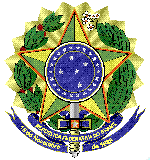 MINISTÉRIO DA EDUCAÇÃOUNIVERSIDADE FEDERAL FLUMINENSEPRO REITORIA DE ADMINISTRAÇÃOPREGÃO ELETRÔNICO Nº 48/2022ANEXO  X DO EDITALMEMÓRIA DE CÁLCULO DA PLANILHA DE CUSTO E FORMAÇÃO DE PREÇOA empresa deverá declarar em qual REGIME DE TRIBUTAÇÃO se enquadra, e não poderá se beneficiar da condição de optante pelo Simples Nacional, salvo as exceções previstas no § 5º-C do art. 18 da Lei Complementar nº 123, de 14 de dezembro de 2006; pois se caso vencedora será obrigatória à exclusão desse regime, logo os custos atribuídos a esta prestação de serviço, com cessão de mão de obra deverão estar corretamente previstos.Módulo 1 – Composição da RemuneraçãoA) Salário Base A empresa deverá indicar qual seu enquadramento sindical, sendo a elaboração de sua proposta de acordo com a convenção coletiva do sindicato relacionado à sua atividade preponderante (Arts. 570, 577 e 581, §2º da CLT, Art. 8º, II, CF e Acórdão TCU 1097/2019, Plenário). Os valores dos salários e benefícios dos profissionais previstos neste Edital foram considerados de acordo com o estabelecido SINDICATO DAS EMP ASSEIO E CONS EST DO RIO DE JANEIRO, por meio da Convenção Coletiva de Trabalho 2022/2023, registrada sob o nº RJ000597/2022.Considerando que na maioria dos contatos com cessão de mão de obra executados por esta Universidade foram realizados com base nas convenções coletivas do SINDICATO DAS EMP ASSEIO E CONS EST DO RIO DE JANEIRO adotou-se este, apenas como fonte de referência para estimativa de valores no processo licitatório, sendo de responsabilidade de cada licitante utilizar o sindicato relacionado às suas atividades, nos termos da Legislação.O(s) sindicato(s) indicado(s) nos subitens acima não são de utilização obrigatória pelos licitantes (Acórdão TCU nº 369/2012), mas sempre se exigirá o cumprimento dos acordos, dissídios ou convenções coletivas adotados por cada licitante/contratante. Para os cargos de Eletricista, Pedreiro e Auxiliar de Saúde bucal foi realizado pesquisa de mercado para estimativa de salários.Observação: Conforme Cláusula Terceira da CCT registrada sob o nº RJ000597/2022, o salário dos profissionais será:B e C) Adicional de Insalubridade/PericulosidadeHá previsão de 30% de adicional de periculosidade, conforme CCT RJ597/2022 para os cargos de Operador de Motosserra, Operador de Moto-poda, Operador de roçadeira e Tratorista.Há previsão de 20% de adicional de insalubridade, grau médio, para o cargo de Aux. Saúde Bucal, e Aux. Agropecuário, conforme NR 15 do Ministério do Trabalho.D) Adicional NoturnoNão há previsão de adicional noturno.Nota 1: O Módulo 1 refere-se ao valor mensal devido ao empregado pela prestação do serviço no período de 12 meses.E) Adicional de hora noturna reduzidaFoi calculado na fórmula do adicional noturno. 1-A) IntrajornadaNão haverá previsão de indenização pelo intervalor de intrajornadaMédia Mensal de Dias Trabalhados (44 horas semanais) – 2ª a 6ª FeiraConsiderando 8 feriados nacionais, 01 feriado estadual (data magna), 04 feriados municipais (incluindo sexta-feira da paixão).13 feriados por ano, sendo 10 com data fixa.Sendo assim, considerando 05 dias de trabalho (jornada de 44 horas), temos:(a) 10 x (5/7)    = 7,1429    Somando-se aos feriados com data móvel (03):   7,1429 + 3= 10,1429 (por ano)(b) 365:7 = 52,1429   (semanas no ano)(c) 52,1429 x 2 = 104,2858  (dias de final de semana no ano)(d) 104,2858 + 10,1429 = 114,4287 (dias não trabalhados no ano)(e) 365 – 114,4287 = 250,5713 (dias de trabalho no ano)(f) 250,5713 : 12 = 20,88 (MMDT – Média mensal de dias trabalhados)Média Mensal de Dias Trabalhados (44 horas semanais) – 2ª feira à Sábado:Considerando 8 feriados nacionais, 01 feriado estadual (data magna), 04 feriados municipais (incluindo sexta-feira da paixão).13 feriados por ano, sendo 10 com data fixa.Sendo assim, considerando 06 dias de trabalho por semana (jornada de 44 horas), temos:(a) 10 x (6/7)  = 8,5714Somando-se aos feriados com data móvel (03):   8,5714 + 3= 11,5714 (por ano)(b) 365:7 = 52,1429   (semanas no ano)(c) 52,1429 x 1 = 52,1429  (dias de final de semana no ano)(d) 52,1429 + 11,5714 = 63,7143 (dias não trabalhados no ano)(e) 365 – 63,7143 = 301,2857 (dias de trabalho no ano)(f) 301,2857 : 12 = 25,11 (MMDT – Média mensal de dias trabalhados)Média Mensal de Dias Trabalhados (12x36):(a) 365 : 12 = 30,42   (média de dias no mês)(b) 30,42 : 2 = 15,21 (MMDT – Média mensal de dias trabalhado no mês para a jornada 12x36 horas) Modulo 2 – Encargos e Benefícios Anuais, Mensais e DiáriosSubmódulo 2.1 – 13º Salário, Férias e Adicional de FériasNota 1: Como a planilha de custos e formação de preços é calculada mensalmente, provisiona-se proporcionalmente 1/12 (um doze avos) dos valores referentes a gratificação natalina, férias e adicional de férias.Nota 2: O adicional de férias contido no Submódulo 2.1 corresponde a 1/3 (um terço) da remuneração que, por sua vez, é divido por 12 (doze) conforme Nota 1 acima.Nota 3: Levando em consideração a vigência contratual prevista no art. 57 da Lei nº 8.666, de 23 de junho de 1993, a rubrica férias tem como objetivo principal suprir a necessidade do pagamento das férias remuneradas ao final do contrato de 12 meses. Esta rubrica, quando da prorrogação contratual, torna-se custo não renovável.Submódulo 2.2 - Encargos Previdenciários (GPS), Fundo de Garantia por Tempo de Serviço (FGTS) e outras contribuições. Nota 1: Os percentuais dos encargos previdenciários, do FGTS e demais contribuições são aqueles estabelecidos pela legislação vigente.Nota 2: O SAT a depender do grau de risco do serviço irá variar entre 1%, para risco leve, de 2%, para risco médio, e de 3% de risco grave. No caso, consideraremos as alíquotas de 3%, relativa à Locação de mão de obra temporária (CNAE 7820-5-00).Nota 3: Esses percentuais incidem sobre o Módulo 1, o Submódulo 2.1.  Obs.: Incidirá apenas na linha A do Submódulo 2.1 pois, na base de cálculo no primeiro ano, consideraremos que, inicialmente, não haverá prorrogação do contrato e segundo a tabela de incidência do GPS e FGTS não incide sobre indenizações. No segundo ano, no caso de prorrogação, utilizar somente o 1/3 constitucional.OBS.: Para fins de cálculo do GPS, FGTS e outras contribuições (item 2.2 do quadro resumo do Módulo 2), deverá ser considerado o total do Submódulo 2.2 + Incidência do Submódulo 2.2  - Encargos previdenciários (GPS), FGTS e outras contribuições sobre o 13º (décimo terceiro) Salário, Férias e Adicional de Férias (letra C do Submódulo 2.1).Submódulo 2.3 - Benefícios Mensais e DiáriosConforme CCT:Nota 1: Observar a previsão dos benefícios contidos em Acordos, Convenções e Dissídios Coletivos de Trabalho e atentar-se ao disposto no art. 6º da IN 5/2017.A) Transportea.1. Para fins de estimativa, foi considerado o valor referente ao preço da passagem de ônibus em Niterói, considerando duas passagens de ida e duas passagens de volta, com o desconto de 6% do empregado:Fórmula 44h = valor do transporte x nº de passagens por dia x nº de dias trabalhados – (6% x valor salário base) – 6 dias na semana                                              R$ 4,05 x 4 x 25,11 – (6% x valor salário base)Fórmula 44h = valor do transporte x nº de passagens por dia x nº de dias trabalhados – (6% x valor salário base) – 5 dias na semana                                              R$ 4,05 x 4 x 20,88 – (6% x valor salário base)Fórmula 12x36h = valor do transporte x nº de passagens por dia x nº de dias trabalhados – (6% x valor salário base)                                              R$ 4,05 x 4 x 15,21 – (6% x valor salário base)OBSERVAÇÃO: Tendo em vista que haverá mão de obra alocada nas unidades fora da sede, em que o valor da passagem é distinto da cidade de Niterói, esclarecemos que o valor a ser cobrado pelo vencedor, quando do faturamento dos serviços, será de acordo com o valor da passagem urbana do local da prestação de serviços, limitada ao valor máximo estimado para este custo. Para fins de dimensionamento da proposta, foi adotado o valor vigente na cidade de Niterói (R$ 4,05), que corresponde ao local de prestação de serviço com o maior percentual de mão de obra alocada.B) Auxílio-alimentação - Todos os Postos Valor referente ao determinado em CCT, cláusula 22ª, R$21,00 (vinte e um reais) x nº de dias trabalhados (MMDT) menos 10% do valor mensal concedido a título de Aux. Alimentação.=[(R$21,00*20,88)  – (10%*21,00*20,88)] ou [(R$21,00*15,21) - (10%*21,00*15,21)]Conforme” CCT, Cláusula 22ª, §1Os empregados que laborarem até 4 (quatro) horas, para complementação da jornada normal de trabalho semanal, prevista no Art. 7º, XIII, da Constituição Federal, não farão jus, especificamente naquele dia, ao recebimento do auxílio previsto no caput da presente cláusula.” C) Benefício Social familiarCláusula 28ª da CCT = R$17,00 , sem descontar do trabalhador.D) Seguro de VidaNão há previsão.Módulo 3 – Provisão para RescisãoOBSERVAÇÕES: Nota Técnica nº 652/2017 - MPMódulo 4 – Custo de Reposição de Profissional Ausente Submódulo 4.1 – Ausências LegaisNota 1: Os itens que contemplam o módulo 4 se referem ao custo dos dias trabalhados pelo repositor/substituto, quando o empregado alocado na prestação de serviço estiver ausente, conforme as previsões estabelecidas na legislação.OBSERVAÇÕES:Para o cálculo do custo de reposição do profissional ausente deve-se em primeiro lugar determinar o custo diário daquele que vai fazer a reposição – CDR, que é obtido:                           Custo mensal do repositor (mód. 1 + mód. 2 + mod. 3 + maternidade + mód. 5 – (transp. – aliment. – equip.  – materiais)                                               CDR =                                                 _____________________________________________                                  Dias do mês (30)No cálculo do custo diário de reposição de empregados ausentes, deve-se excluir os custos referentes às verbas que já foram consideradas na composição da planilha e que não deverão ser incluídas no custo do profissional vinculado ao contrato, tais como materiais, equipamentos, vale transporte, auxílio refeição, etc.Deve-se considerar que o afastamento maternidade (4.1 – E) também é componente do custo do repositor. Embora a planilha se refira à própria licença maternidade, esta é paga pela Previdência Social e não pelo empregador, contudo, existem encargos correspondentes ao período do afastamento não cobertos pela previdência, tais como: férias proporcionais, encargos previdenciários, FGTS, e outros.CÁLCULO DO SUBSTITUTO NA COBERTURA DE AFASTAMENTO MATERNIDADE (*)AMT: FPAM + (BMDND x 3,95 x  % a.a AM) : 12 + IAMFPAM (Ferias proporcionais sobre o afastamento maternidade) = [(F + AF) x 3,95/12)]IAM (Incidência do submódulo 2.2 sobre o afastamento maternidade) = [(R + 13º) x %TE (alíquota encargos) x 3,95)] x %AM : 12Submódulo 4.2 – Substituto na IntrajornadaNão haverá previsão de indenização pelo intervalor de intrajornada.Módulo 5 – Insumos DiversosA) UniformesÉ considerado os valores praticados no mercado para uniforme e EPIS Quantidade estimada por ano, sendo 1 (hum) conjunto na admissão e mais 1 (um) conjunto a cada 6 (seis) meses, conforme Cláusula 53ª da CCT 2022/2023.B) EQUIPAMENTOSMódulo 6 – Custos Indiretos, Lucro e TributosPara fins de estimativa, os percentuais médios de lucro e custos indiretos foram baseados nos valores praticados nas planilhas de custos por empresas do mesmo ramo de atuação.CÁLCULO CUSTOS INDIRETOS:Cálculo: (Módulo 1 + Módulo 2 + Módulo 3 + Módulo 4 + Módulo 5) x % custos indiretos (média praticada pelas empresas do setor)Proposta 1 (Pregão Eletrônico 11/2020 – UASG 150182) – Ctesa = 4,11%Proposta 2 (Pregão Eletrônico 12/2020 – UASG 150182) – Rio Minas = 4,31%Proposta 3 (Pregão Eletrônico 88/2021 – UASG 150182) – Persona = 6%Média = 4,80%CÁLCULO LUCRO:Cálculo: (Módulo 1 + Módulo 2 + Módulo 3 + Módulo 4 + Módulo 5 + Módulo 6-A) x % lucro (média praticada pelas empresas do setor)Proposta 1 (Pregão Eletrônico 11/2020 – UASG 150182) – Ctesa = 2,00%Proposta 2 (Pregão Eletrônico 12/2020 – UASG 150182) – RioMinas = 4,75%Proposta 3 (Pregão Eletrônico 88/2021 – UASG 150182) – Persona = 5%Média = 3,92%CÁLCULO TRIBUTOS:Fator de divisão: 1 – (Alíquota do PIS + Alíquota da COFINS + Alíquota do ISS) : 100Base de Cálculo: (Módulo 1 + Módulo 2 + Módulo 3 + Módulo 4 + Módulo 5 + Módulo 6-A + Modulo 6-B) : Fator de DivisãoCálculo tributos federais: Base de cálculo x alíquota (PIS e COFINS)Cálculo tributos municipais: Base de cálculo x alíquota (ISS)TributaçãoOs tributos (ISS, COFINS e PIS) foram definidos utilizando o regime de tributação de Lucro REAL e PRESUMIDO, e a licitante deve elaborar sua proposta e, por conseguinte, sua planilha com base no regime de tributação ao qual estará submetido durante a execução do contrato.O ISSQN está sendo cotado conforme a legislação do município de Niterói onde serão prestados os serviços. Os tributos IRPJ e CSLL deixaram de constar na planilha para a empresa que optar pelo regime tributário de LUCRO REAL ou PRESUMIDO, já que estão contidos no lucro bruto apresentado na proposta e em virtude da determinação contida na Súmula do TCU nº 254, Acórdão TCU nº 1591/2008 – Plenário, Acórdão TCU nº 264/2012 – Plenário e Informativo  de Jurisprudência TCU nº 279.O preço ofertado pelos licitantes deve ser comprovadamente suficiente para cumprir suas obrigações legais, sociais e tributárias. O estado não pode contratar quem apresentar PCFP que demonstre que a contratação ensejará operar em prejuízo. Este é o conceito de inexequibilidade previsto no subitem 9.2 do Anexo VII-A da IN 05/2017 da SEGES/MP. A LICITANTE deverá comprovar, por meio de documentação hábil (DCTF, GFIP, EFD etc), a opção aos regimes acima elencados, a fim de que se possa certificar que as alíquotas do PIS e da COFINS e da Contribuição Social consignadas na planilha conferem com sua opção tributária.As empresas tributadas pelo regime de incidência não-cumulativa de PIS e COFINS devem cotar os percentuais que representem a média das alíquotas efetivamente recolhidas nos 12 (doze) meses anteriores à apresentação da proposta, tendo em vista que as Leis 10.637/2002 e 10.833/2003, apurada com base nos dados da Escrituração Fiscal Digital da Contribuição para o PIS/PASEP e para a COFINS (EFD-Contribuições), cujos respectivos registros deverão ser remetidos juntamente com a proposta e as planilhas.Caso a LICITANTE tenha recolhido tributos pelo regime de incidência não-cumulativa em apenas alguns meses do período que deve ser considerado para o cálculo do percentual médio efetivo (12 meses anteriores à data da proposta), poderá apresentar o cálculo considerando apenas os meses em que houve recolhimento.CATEGORIASALÁRIO (R$)REFERÊNCIA Auxiliar de AgropecuáriaR$1.430,00CCT 2022/2023 – RJ000597/2022PedreiroR$1.910,40Pesquisa de MercadoTratoristaR$1.518,57CCT 2021/2022 – RJ000597/2022CozinheiroR$1.943,10CCT 2021/2022 – RJ000597/2022Auxiliar de CozinhaR$1.430,00CCT 2021/2022 – RJ000597/2022EletricistaR$1.945,06Pesquisa de MercadoAux. Saúde BucalR$1.487,13Pesquisa de MercadoOperador de RoçadeiraR$1.518,57CCT 2021/2022 – RJ000597/2022Operador de Moto-serraR$1.518,57CCT 2021/2022 – RJ000597/2022Operador de Moto-podaR$1.518,57CCT 2021/2022 – RJ000597/2022ITEMDESCRIÇÃODESCRIÇÃO%MEMÓRIA DE CÁLCULO FUNDAMENTOA13º Salário13º Salário8,33DTS = 1/12 x RemuneraçãoArt.7º, VIII, CF/88BFérias e Adicional de FériasFérias e Adicional de Férias12,10FAF = 1/11 x R + 1/3 x 1/11 x R% Conta Vinculada- Anexo XII da IN nº 05/2017TotalTotalTotal20,43CCIncidência do Submódulo 2.2 - Encargos previdenciários (GPS), FGTS e outras contribuições7,82=Total da remuneração x Percentual da tabela do Anexo XII% Conta Vinculada- Anexo XII da IN nº 05/2017% Conta Vinculada- Anexo XII da IN nº 05/2017ITEMDESCRIÇÃO%MEMÓRIA DE CALCULO FUNDAMENTOAINSS20,0Total da remuneração x %Art.22, Inciso I da Lei 8.212/91BSALÁRIO EDUCAÇÃO2,50Total da remuneração x %Art.3º, Inciso I, Decreto 87.043/82CSeguro de Acidente de Trabalho (SAT)6,0 Total da remuneração x %RAT: 1%, 2% ou 3% x FAP: 0,5 a 2% CNAE 7820-5/00= RAT 3% x 2% FAP (considerando a maior) RATxFAT – Fundamentação: art. 22, inciso II, alíneas ‘b’ e ‘c’, da Lei nº 8.212/91. Conforme GFIP do mês anterior à data da proposta – Para estimativa, considerado o maior valor possível.DSESC OU SESI1,50Total da remuneração x %Art.3º, da lei 8036/90ESENAI OU SENAC1,00Total da remuneração x %Decreto 2.318/86FSEBRAE0,60Total da remuneração x %Art.8º, Lei 8029/90 e Lei 8154/90GINCRA0,20Total da remuneração x %Lei 7787/89 e DL 1146/70HFGTS8,00Total da remuneração x %Art.15, da Lei 8036/90 e Art.7º III, CFTotal39,802.3BENEFÍCIOS MENSAIS E DIÁRIOSVALOR (R$) ATransportevalor do transporte x nº de passagens por dia x nº de dias trabalhados – (6% x valor salário base)BAuxílio Refeição/Alimentaçãovalor do vale alimentação mensal (R$ 21,00) x nº de dias de trabalho (Clausula 22ª da CCT)CAssistência médica e familiar (Benefício Social Familiar)Cláusula 28ª da CCT =  R$17,00, vedado qualquer desconto do trabalhadorDSeguro de VidaTotalTotal3PROVISÃO PARA RESCISÃOMEMÓRIA DE CÁLCULO FUNDAMENTOAAviso prévio indenizado[(Remuneração + 13º + Férias + 1/3 constitucional) / meses do ano] x indicador de rotatividade de dispensa sem justa causa = 5%Art. 7º, XXI, CF/88,477, 487 e 491 CLTBIncidência do FGTS sobre o Aviso prévio indenizado.[(Remuneração + 13º) / 12)] x 5% x 8%Súmula nº 305 do TSTCMulta do FGTS e Contribuição Social sobre Aviso Prévio Indenizado - 5%Zerado. Consideramos a tabela de percentual da Conta Vinculada, Anexo XII, devido a ser proposto percentual único para a multa. Independente da quantidade de API e APT e da rotatividade do contrato, a multa, por ser linear, será calculada considerando 100% dos empregados.Leis n.ºs 8.036/90 e9.491/97DAviso Prévio Trabalhado[(Remuneração + benefícios mensais e diários não dedutíveis, ex. beneficio social familiar) / dias do mês) / meses do ano] x 7 dias de redução da jornada.Art. 7º, XXI, CF/88,477, 487 e 491 CLT.EIncidência dos encargos do Submódulo 2.2 sobre Aviso Prévio Trabalhado.[(Remuneração / dias do mês) / meses do ano] x 7 dias de redução da jornada x 8%-FMulta FGTS e Contribuição Social sobre o Aviso Prévio Trabalhado – 100%Consideramos a tabela de percentual da Conta Vinculada, Anexo XII, devido a ser proposto percentual único para a multa. Independente da quantidade de API e APT e da rotatividade do contrato, a multa, por ser linear, será calculada considerando 100% dos empregados.Remuneração x 4% (Anexo XII, IN 05/2017)Art. 7º, XXI, CF/88,477, 487 e 491 CLT.Total4.1Ausências LegaisMEMÓRIA DE CÁLCULO FUNDAMENTOASubstituto na cobertura de FériasEsse custo será zerado no primeiro ano.-BSubstituto na cobertura de Ausências LegaisAL= nDR(AL) x CDR / 12Art. 473 da CLT / Acórdão TCU 1.753/2008:  Calculado segundo estimativa do MPOG (manual de preenchimento, pg 54).nDR(AL) - nº médio anual de dias de ausências legais por ano = 2,96CSubstituto na cobertura de Licença-PaternidadeLP= nDR(LP) x % LP x CDR/12Art. 7º, XIX, CF/88 e10, § 1º, da CLT.Manual de Preenchimento de Planilhas do MPOG 2011 (pg 27): 1,5% dos trabalhadores tem filhos. Sendo 5 dias (nº de dias corridos de licença).DSubstituto na cobertura de Ausência por acidente de trabalhoAT= nDR(AT) x % AT x CDR/12Arts. 19 a 23 c/c § 2º, Art. 43 da Lei 8.213/91.Manual de Preenchimento de Planilhas do MPOG 2011 (pg 28): 0,78% dos empregados se acidentam; Sendo 15 dias (nº de dias corridos de licença pagos pelo empregador).ESubstituto na cobertura de Afastamento Maternidade (*) AMT: FPAM + (BMDND x 3,95 x  % a.a AM) : 12 + IAMArt. 6º e 201 da CF, art. 392 da CLT.Considerando os dados do IBGE 2021, a taxa de fecundidade no estado do Rio de Janeiro é de 1,72% <https://www.ibge.gov.br/apps/populacao/projecao/>. Acesso em 23/05/2021); Considerando dados de contratos anteriores com tipo de serviço assemelhado, temos que aproximadamente 12% de mulheres do número total de trabalhadores. Sendo assim, a percentagem de afastamento maternidade é de 12% x 1,72% = 0,21%FSubstituto na cobertura de Outras ausências (especificar)-TotalCOMPOSIÇÃO DE CUSTO DE UNIFORME PARA O CARGO DE COZINHEIRO E AUXILIAR DE COZINHEIROCOMPOSIÇÃO DE CUSTO DE UNIFORME PARA O CARGO DE COZINHEIRO E AUXILIAR DE COZINHEIROCOMPOSIÇÃO DE CUSTO DE UNIFORME PARA O CARGO DE COZINHEIRO E AUXILIAR DE COZINHEIROCOMPOSIÇÃO DE CUSTO DE UNIFORME PARA O CARGO DE COZINHEIRO E AUXILIAR DE COZINHEIROCOMPOSIÇÃO DE CUSTO DE UNIFORME PARA O CARGO DE COZINHEIRO E AUXILIAR DE COZINHEIROCOMPOSIÇÃO DE CUSTO DE UNIFORME PARA O CARGO DE COZINHEIRO E AUXILIAR DE COZINHEIROCOMPOSIÇÃO DE CUSTO DE UNIFORME PARA O CARGO DE COZINHEIRO E AUXILIAR DE COZINHEIROCOMPOSIÇÃO DE CUSTO DE UNIFORME PARA O CARGO DE COZINHEIRO E AUXILIAR DE COZINHEIROCOMPOSIÇÃO DE CUSTO DE UNIFORME PARA O CARGO DE COZINHEIRO E AUXILIAR DE COZINHEIROCOMPOSIÇÃO DE CUSTO DE UNIFORME PARA O CARGO DE COZINHEIRO E AUXILIAR DE COZINHEIROCOMPOSIÇÃO DE CUSTO DE UNIFORME PARA O CARGO DE COZINHEIRO E AUXILIAR DE COZINHEIROITEMDISCRIMINAÇÃO UNIFORMEUNID.QT. INICIALQT. SEMESTREQUANT. ANUAL POR FUNCIONÁRIOVALOR UNITÁRIOVALOR UNITÁRIOVALOR TOTALVALOR TOTAL1Calça de brim com cordão e elástico na cor brancapeça224 R$          44,00  R$          44,00 R$ 176,00R$ 176,002Camisa de brim sem botões e sem bolsos na cor brancapeça224 R$          36,90  R$          36,90 R$ 147,60R$ 147,603Avental térmico comprido com amarras na cintura e pescoçound224 R$          45,89  R$          45,89 R$ 183,56R$ 183,564CALCADO DE SEGURANCA - MODELO: SAPATO, FECHADO NO DORSO E NO CALCANHAR; TAMANHO: SOB MEDIDA; CABEDAL: EVA; BIQUEIRA: SEM BIQUEIRA; SOLA: BORRACHA SINTETICA ANTIDERRAPANTE; CADARCO: SEM CADARCO; COR: BRANCA; ENTRESSOLA: SINTETICA; FORRO: SINTETICO; ALMA: SINTETICA; PALMILHA: EVA, FORRADA EM TECIDO, LAVAVEL, ANTIBACTERIANA; GRAVACAO: COM GRAVACAO; CERTIFICADO APROVACAO- CA: SIM;und213 R$          52,50  R$          52,50 R$ 157,50R$ 157,505Meia Vestuário,, Material: Algodão, Poliamida E Elastano, Tipo: Social, Cor: Variada, Tamanho: Sob Medidapeça325 R$             5,76  R$             5,76 R$ 28,80R$ 28,806Luva térmica para proteção de altas temperaturas em cozinha industrial (confeccionada com reforço em couro na palma e polegar, forro interno com fibras naturais e espuma na palma e dorso) und213 R$          23,30  R$          23,30 R$ 69,90R$ 69,907Máscara Aplicação: Em Cirurgias, Cor: Branca, Tipo: Antialérgico, Características Adicionais: Gramatura 30 G/M², Tripla Camada De Filtragem, Tipo Uso: Descartável/Único, Tipo Fixação: Elástico, Formato: Retangular,Cx 50 unid.6612 R$          13,94  R$          13,94 R$ 167,28R$ 167,288Óculos proteção, material armação: pvc flexível e macio, tipo proteção: total e articular, tipo lente: redonda, cor lente: incolor, material lente: policarbonatound213 R$             4,88  R$             4,88 R$ 14,64R$ 14,649Touca Material: Tnt , Aplicação: Cozinha Industrial , Cor: Branca , Tipo: Descartável , Características Adicionais: Tamanho Único Com Elástico.Pcte 100 unid336R$ 10,09R$ 10,09R$ 60,54R$ 60,54Valor anual por funcionárioValor anual por funcionárioValor anual por funcionárioValor anual por funcionárioValor anual por funcionárioValor anual por funcionárioValor anual por funcionárioR$ 1.005,82R$ 1.005,82Valor mensal por funcionárioValor mensal por funcionárioValor mensal por funcionárioValor mensal por funcionárioValor mensal por funcionárioValor mensal por funcionárioValor mensal por funcionárioR$ 83,82R$ 83,82COMPOSIÇÃO DE CUSTO DE UNIFORME E EPIS PARA O CARGO DE TRABALHADOR RURAL, TRATORISTA, OPERADOR MOTO-SERRA, OPERADOR DE MOTO PODA, OPERADOR DE ROÇADEIRACOMPOSIÇÃO DE CUSTO DE UNIFORME E EPIS PARA O CARGO DE TRABALHADOR RURAL, TRATORISTA, OPERADOR MOTO-SERRA, OPERADOR DE MOTO PODA, OPERADOR DE ROÇADEIRACOMPOSIÇÃO DE CUSTO DE UNIFORME E EPIS PARA O CARGO DE TRABALHADOR RURAL, TRATORISTA, OPERADOR MOTO-SERRA, OPERADOR DE MOTO PODA, OPERADOR DE ROÇADEIRACOMPOSIÇÃO DE CUSTO DE UNIFORME E EPIS PARA O CARGO DE TRABALHADOR RURAL, TRATORISTA, OPERADOR MOTO-SERRA, OPERADOR DE MOTO PODA, OPERADOR DE ROÇADEIRACOMPOSIÇÃO DE CUSTO DE UNIFORME E EPIS PARA O CARGO DE TRABALHADOR RURAL, TRATORISTA, OPERADOR MOTO-SERRA, OPERADOR DE MOTO PODA, OPERADOR DE ROÇADEIRACOMPOSIÇÃO DE CUSTO DE UNIFORME E EPIS PARA O CARGO DE TRABALHADOR RURAL, TRATORISTA, OPERADOR MOTO-SERRA, OPERADOR DE MOTO PODA, OPERADOR DE ROÇADEIRACOMPOSIÇÃO DE CUSTO DE UNIFORME E EPIS PARA O CARGO DE TRABALHADOR RURAL, TRATORISTA, OPERADOR MOTO-SERRA, OPERADOR DE MOTO PODA, OPERADOR DE ROÇADEIRACOMPOSIÇÃO DE CUSTO DE UNIFORME E EPIS PARA O CARGO DE TRABALHADOR RURAL, TRATORISTA, OPERADOR MOTO-SERRA, OPERADOR DE MOTO PODA, OPERADOR DE ROÇADEIRACOMPOSIÇÃO DE CUSTO DE UNIFORME E EPIS PARA O CARGO DE TRABALHADOR RURAL, TRATORISTA, OPERADOR MOTO-SERRA, OPERADOR DE MOTO PODA, OPERADOR DE ROÇADEIRAITEMDISCRIMINAÇÃO UNIFORMEITEMQUANT.INICIALQT. SEMESTREQUANT. ANUAL VALOR UNITÁRIOVALOR TOTAL1Calça comprida com elástico e cordão, de tecido em brim profissional e resistente 100% algodão, na cor azul escuro (base 518 da Santista).peça325 R$          44,00  R$                    220,00 2Camisa azul-claro, com gola em V e manga curta. Malha mercerizada, 100% algodão com emblema da empresa fixado no bolsopeça448 R$          36,90  R$                    295,20 3Meias clássicas 100% poliamida ou similarpar6612 R$             5,76  R$                      69,12 4Botina de segurança com elástico coberto, cabedal confeccionado em couro curtido ao cromo, com forração em sintético, palmilha de montagem em sintético fixada pelo processo strobel, solado de PU, Bi densidade, bicolor (chumbo / preto) injetado diretamente ao cabedal. Marca Marluvas ou similar. (Para o posto Cozinheiro, Bota Branca)peça213 R$          33,30  R$                      99,90 5Luva de raspa cano curto reforçada, com tira de reforçao externo em raspa entre os dedos polegar e indicador, com reforço interno na palma e face palmar dos dedos, punho de 7 cm, marca Hércules ou similar.par336 R$          11,05  R$                      66,30 6Óculos de segurança com visor, apoio nasal e proteção lateral injetados em uma mesma peça. Visor e hastes em policarbonato incolor; Visor com tratamento anti embaçante. Modelo Virtura marca 3M ou similar.unid.224 R$             4,88  R$                      19,52 7Protetor auditivo tipo concha, abafador 3M CA: 29176. 20 dBunid.224 R$          34,01  R$                    136,04 8Perneira de segurança confeccionada em duas camadas de material sintético, três talas em pvc frontais fixadas por solda eletrônica, fechamento nas bordas através de viés com costuras e solda eletrônicapar112 R$          18,27  R$                      36,54 9Avental de raspa  largura: 70 cm. altura 90 cmunid.112 R$          30,71  R$                      61,42 10Bota Segurança Material: Pvc - Cloreto De Polivinila , Tipo Cano: Médio , Material Sola: Antiderrapante , Cor: Preta , Características Adicionais: Forrada Em Náilonpar112 R$          32,35  R$                      64,70 Valor anual por funcionário R$                1.068,74 Valor mensal por funcionário R$                      89,06 COMPOSIÇÃO DE CUSTO DE UNIFORME E EPIS PARA O CARGO DE PEDREIRO E ELETRICISTACOMPOSIÇÃO DE CUSTO DE UNIFORME E EPIS PARA O CARGO DE PEDREIRO E ELETRICISTACOMPOSIÇÃO DE CUSTO DE UNIFORME E EPIS PARA O CARGO DE PEDREIRO E ELETRICISTACOMPOSIÇÃO DE CUSTO DE UNIFORME E EPIS PARA O CARGO DE PEDREIRO E ELETRICISTACOMPOSIÇÃO DE CUSTO DE UNIFORME E EPIS PARA O CARGO DE PEDREIRO E ELETRICISTACOMPOSIÇÃO DE CUSTO DE UNIFORME E EPIS PARA O CARGO DE PEDREIRO E ELETRICISTACOMPOSIÇÃO DE CUSTO DE UNIFORME E EPIS PARA O CARGO DE PEDREIRO E ELETRICISTACOMPOSIÇÃO DE CUSTO DE UNIFORME E EPIS PARA O CARGO DE PEDREIRO E ELETRICISTAITEMDISCRIMINAÇÃO UNIFORMEITEMQUANT.INICIALQT. SEMESTREQUANT. ANUAL VALOR UNITÁRIOVALOR TOTAL1Calça comprida com elástico e cordão, de tecido em brim profissional e resistente 100% algodão, na cor azul escuro (base 518 da Santista).peça325 R$          44,00  R$                    220,00 2Camiseta, material 100% algodão, tipo manga curta, gola redonda, identificada com logomarca da empresa  os dizeres A SERVIÇO DA UFFpeça448 R$          36,90  R$                    295,20 3Par de meia, mínimo de 70% algodão, cano médiopar6612 R$             5,76  R$                      69,12 4Capa de chuva plástica, com faixas fluorescentes, material pvc, uso profissional.peça112 R$          20,63  R$                      41,26 5Jaleco profissional em brim leve, manga curta, fechamento com botões, com um bolso frontal, gola esporte e com logomarca da empresa.par112 R$          54,66  R$                    109,32 7Botina de segurança com elástico coberto, cabedal confeccionado em couro curtido ao cromo, com forração em sintético, solado de PU, Bi densidade, injetado diretamente ao cabedal. Marca Marluvas ou similar. (PAR)unid.213 R$          33,30  R$                      99,90 8Capacete de segurança classe B, com jugular (UN)par112 R$          41,54  R$                      83,08 9Luva de algodão tricotada pigmentada (PAR)par224 R$             3,04  R$                      12,16 10Perneiras em raspa de couro, fechamento por fivela (par)par112 R$          18,27  R$                      36,54 11Protetor auricular tipo concha com haste atrás da nucaunid.112 R$          34,01  R$                      68,02 12Avental de raspa (UN)unid.112 R$          30,71  R$                      61,42 Valor anual por funcionário R$                1.096,02 Valor mensal por funcionárioR$ 91,34COMPOSIÇÃO DE CUSTO DE UNIFORME E EPIS PARA O CARGO DE AUX. SAÚDE BUCALCOMPOSIÇÃO DE CUSTO DE UNIFORME E EPIS PARA O CARGO DE AUX. SAÚDE BUCALCOMPOSIÇÃO DE CUSTO DE UNIFORME E EPIS PARA O CARGO DE AUX. SAÚDE BUCALCOMPOSIÇÃO DE CUSTO DE UNIFORME E EPIS PARA O CARGO DE AUX. SAÚDE BUCALCOMPOSIÇÃO DE CUSTO DE UNIFORME E EPIS PARA O CARGO DE AUX. SAÚDE BUCALCOMPOSIÇÃO DE CUSTO DE UNIFORME E EPIS PARA O CARGO DE AUX. SAÚDE BUCALCOMPOSIÇÃO DE CUSTO DE UNIFORME E EPIS PARA O CARGO DE AUX. SAÚDE BUCALCOMPOSIÇÃO DE CUSTO DE UNIFORME E EPIS PARA O CARGO DE AUX. SAÚDE BUCALITEMDISCRIMINAÇÃO UNIFORMEITEMQUANT.INICIALQT. SEMESTREQUANT. ANUAL VALOR UNITÁRIOVALOR TOTAL1Calça comprida com elástico e cordão, de tecido em brim profissional e resistente 100% algodão, na cor branca.peça325R$ 44,00 R$                    220,00 2Camiseta, material 100% algodão, tipo manga curta, gola redonda, identificada com logomarca da empresa  os dizeres A SERVIÇO DA UFFpeça448R$ 36,90 R$                    295,20 3Par de meia, mínimo de 70% algodão, cano médiopar6612R$ 5,76 R$                      69,12 4Jaleco Material: Tnt , Tipo: Descartável , Tipo Manga: Comprida , Quantidade Botões: 4 UN, Tamanho: M , Cor: Branca , Características Adicionais: Comprido, Botão De Pressão, Punho Malha Sanfonada , Tipo Gola: Padre ,caixa com 10 und.6612R$ 31,23 R$                    374,76 5Luva Para Procedimento Não Cirúrgico Material: Látex Natural Íntegro E Uniforme , Tamanho: Pequeno , Características Adicionais: Sem Pó , Tipo: Ambidestracaixa com 100 und.5510R$ 19,30 R$                    193,00 6Gorro Hospitalar Modelo: Elástico Nuca , Caracterísitcas Adicionais 1: Hipoalergênica, Atóxica, Inodora, Unissex , Material*: Não Tecido 100% Polipropileno , Cor*: Sem Cor , Gramatura*: Cerca De 20 G/M2, Tamanho: Único , Tipo Uso: Descartávelcaixa com 100 und.448R$ 13,20 R$                    105,60 7Propés descartável pacote com 100 unidades – possui formato anatômico prático e de fácil manuseio alta durabilidade, hipoalergênica 100% polipropileno.caixa com 100 und.448R$ 12,64 R$                    101,12 8Óculos proteção, material armação: acrílico, tipo proteção: lateral,frontal, cor lente: incolor, aplicação: proteção dos olhos, contra poeira e resíduos do ar, características adicionais: com haste dobrável e regulávelunid.336R$ 4,88 R$                      29,28 9Máscara Cirúrgica Tipo: Não Tecido,3 Camadas,Pregas Horizontais,Atóxica , Tipo Fixação: Com Elástico , Características Adicionais: Clip Nasal Embutido,Hipoalergênica , Tipo Uso: Descartávelcaixa com 100 und.5510R$ 13,94 R$                    139,40 Valor anual por funcionárioR$ 1.527,48Valor mensal por funcionárioR$ 127,29Disponibilização de Equipamentos para os postos de Operador de roçadeira, Operador de Motopoda e Operador de Moto SerraDisponibilização de Equipamentos para os postos de Operador de roçadeira, Operador de Motopoda e Operador de Moto SerraDisponibilização de Equipamentos para os postos de Operador de roçadeira, Operador de Motopoda e Operador de Moto SerraDisponibilização de Equipamentos para os postos de Operador de roçadeira, Operador de Motopoda e Operador de Moto SerraDisponibilização de Equipamentos para os postos de Operador de roçadeira, Operador de Motopoda e Operador de Moto SerraDisponibilização de Equipamentos para os postos de Operador de roçadeira, Operador de Motopoda e Operador de Moto SerraItemDescriçãoQntValor unitárioValor TotalDepreciação1ROÇADEIRA MANUAL, TIPO MOTOR GASOLINA, POTÊNCIA MOTOR 1,7 KW, TIPO CORTADOR FIO NÁILON E/OU LÂMINA AÇO, ROTAÇÃO 12.300 RPM, PESO APROXIMADO 7,30 KG, CARACTERÍSTICAS ADICIONAIS LATERAL, APLICAÇÃO CORTE GRAMA, CAPIM, PASTO, ARBUSTO, CAPOEIRAS E P E, TIPO COSTAL162.525,67R$ 40.410,72 60 meses 2MotoPoda Stihl HT 75 ou similar2R$ 3.006,91R$ 6.013,82 60 meses 3Relógio de ponto eletrônico2R$ 1.245,69R$ 2.491,38 60 meses 4ANCINHO METÁLICO CURVO 14 DENTES COM CABO DE MADEIRA20R$ 20,61R$ 412,20 60 meses 5ANCINHO-CULTIVADOR 03 DENTES20R$ 24,12R$ 482,40 60 meses 6CARRINHO DE MÃO CAÇAMBA QUADRADA METÁLICA REFORÇADA, 65 LITROS, com um ótimo acabamento, direcionado para uso geral, principalmente para construção civil, caçamba quadrada metálica reforçada de 0,9mm (chapa 20), com capacidade para 65 litros, braço metálico tubular de 1,5mm, pneu com câmara.20R$ 199,02R$ 3.980,40 60 meses 7CAVADEIRA ARTICULADA COM CABO DE MADEIRA 180CM20R$ 38,06R$ 761,20 60 meses 8FACÃO PARA MATO 18" LÂMINA DE AÇO CARBONO20R$ 25,14R$ 502,80 60 meses 9FOICE ROÇADEIRA, COM CABO DE MADEIRA 120 CM20R$ 38,79R$ 775,80 60 meses 10PÁ QUADRADA METÁLICA COM CABO DE MADEIRA20R$ 31,93R$ 638,60 60 meses 11Enxada Material: Aço Carbono , Largura: 18 CM, Material Cabo: Madeira20R$ 27,53R$ 550,60 60 meses 12MOTOSERRA, a dois tempos, cilindrada nao inferior a 70.7 cm3, potencia de 3.9 kW, com rotacao maxima nao inferior a 12.500 rpm, sistema de ignicao eletronica, conjunto de corte, corrente 3/8, capacidade do tanque de combustivel nao inferior a 0,68 litro, e do tanque do oleo nao inferior a 0,36 litro, peso aproximado de 6 kg, comprimento do sabre de 32 a 70 cm2R$ 3.449,91R$ 6.899,82 60 meses Total dos equipamentos sem depreciaçãoTotal dos equipamentos sem depreciaçãoTotal dos equipamentos sem depreciaçãoTotal dos equipamentos sem depreciaçãoR$ 63.919,74Depreciação dos equipamentos - 60 mesesDepreciação dos equipamentos - 60 mesesDepreciação dos equipamentos - 60 mesesDepreciação dos equipamentos - 60 mesesR$ 1.065,33Total dos equipamentos por mêsTotal dos equipamentos por mêsTotal dos equipamentos por mêsTotal dos equipamentos por mêsR$ 1.065,33Custo por posto  = Soma da depreciação por 16  Op. Roçadeira, 2 Op. MotoPoda e 2 Op. Motoserra = 20 postosCusto por posto  = Soma da depreciação por 16  Op. Roçadeira, 2 Op. MotoPoda e 2 Op. Motoserra = 20 postosCusto por posto  = Soma da depreciação por 16  Op. Roçadeira, 2 Op. MotoPoda e 2 Op. Motoserra = 20 postosCusto por posto  = Soma da depreciação por 16  Op. Roçadeira, 2 Op. MotoPoda e 2 Op. Motoserra = 20 postosR$ 53,27Depreciação com base na INSTRUÇÃO NORMATIVA RFB Nº 1700, DE 14 DE MARÇO DE 2017 da Secretaria da Receita Federal do BrasilDepreciação com base na INSTRUÇÃO NORMATIVA RFB Nº 1700, DE 14 DE MARÇO DE 2017 da Secretaria da Receita Federal do BrasilDepreciação com base na INSTRUÇÃO NORMATIVA RFB Nº 1700, DE 14 DE MARÇO DE 2017 da Secretaria da Receita Federal do BrasilDepreciação com base na INSTRUÇÃO NORMATIVA RFB Nº 1700, DE 14 DE MARÇO DE 2017 da Secretaria da Receita Federal do BrasilDepreciação com base na INSTRUÇÃO NORMATIVA RFB Nº 1700, DE 14 DE MARÇO DE 2017 da Secretaria da Receita Federal do BrasilDepreciação com base na INSTRUÇÃO NORMATIVA RFB Nº 1700, DE 14 DE MARÇO DE 2017 da Secretaria da Receita Federal do Brasil6CUSTOS INDIRETOS, TRIBUTOS E LUCRO REALMEMÓRIA DE CÁLCULO ACustos IndiretosConforme valor pesquisado, será considerado a alíquota 4,80%BLucroConforme valor pesquisado, será considerado a alíquota 3,92%CTributosC.1. Tributos federais (PIS = 1,65% e COFINS = 7,65%)C.2. Tributos estaduais(ESPECIFICAR)C.3 Tributos municipais(ISS = 5,00%)Total6CUSTOS INDIRETOS, TRIBUTOS E LUCRO PRESUMIDOMEMÓRIA DE CÁLCULO ACustos IndiretosConforme valor pesquisado, será considerado a alíquota 4,80%BLucroConforme valor pesquisado, será considerado a alíquota 3,92%CTributosC.1. Tributos federais (PIS = 0,65% e COFINS = 3,00%)C.2. Tributos estaduais(ESPECIFICAR)C.3 Tributos municipais(ISS = 5,00%)Total